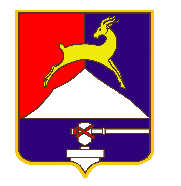 СОБРАНИЕ  ДЕПУТАТОВ     УСТЬ-КАТАВСКОГО ГОРОДСКОГО ОКРУГАЧЕЛЯБИНСКОЙ ОБЛАСТИТретье заседаниеРЕШЕНИЕ        от 23.03.2022 года    № 22                                                         г. Усть-Катав  О внесении изменений в решение Собрания
депутатов Усть-Катавского городского
округа от 28.08.2015 года №116 «Об утверждении Положения об оплате труда
муниципальных служащих Усть-Катавского
городского округа, осуществляющих
переданные полномочия» В соответствии с Федеральным законом от 06.10.2003 года № 131-ФЗ «Об общих принципах организации местного самоуправления в Российской
Федерации», Уставом Усть-Катавского городского округа, Собрание депутатовРЕШАЕТ:        1.Внести в Положение об оплате труда муниципальных служащих Усть-
Катавского городского округа, осуществляющих переданные полномочия,
утвержденное решением Собрания депутатов Усть-Катавского городского
округа № 116 от 28.08.2015 года(в редакции решения Собрания депутатов от
08.12.2021года № 149), следующие изменения:1.1. В Приложении 1 к Положению об оплате труда муниципальных служащих Усть-Катавского городского округа, осуществляющих переданные полномочия после строки «Заместитель начальника отдела в составе управления администрации городского округа» ввести строку:       2.Опубликовать настоящее решение в газете «Усть-Катавская неделя» и обнародовать на информационном стенде администрации Усть-Катавского городского округа.      3.Настоящее решение действует с 01.04.2022 года.         Финансовое обеспечение осуществляется за счёт субвенции из областного бюджета на организацию работы комиссий по делам несовершеннолетних и защите их прав.      4. Контроль за исполнением настоящего решения возложить на председателя комиссии по финансово-бюджетной и экономической политике С.Н.Федосову. Председатель Собрания депутатовУсть-Катавского городского округа	                                    С.Н.ПульдяевГлава Усть-Катавского городского округа                                   С.Д.СемковГлавный специалист комиссии по делам несовершеннолетних и защите их прав6410